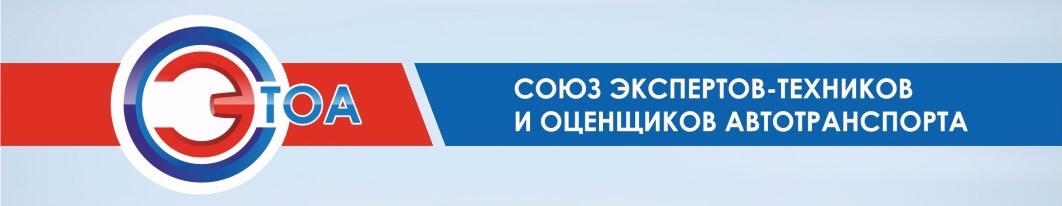 www.сэтоа.рф									          8-800-77-56-501Уважаемые коллеги!Один в поле не воин!  Истина или догма?Есть много примеров демонстрирующих слабые стороны даже у сильных людей или крупных компаний. Ведь не секрет, что позиция силы умения и опыта наращивается только в объединениях, обладая только одним талантом невозможно компенсировать отсутствие других. Только объединившись путем синергетического слияния можно достичь пределов и высот о которых раньше приходилось только мечтать...Это лирическое отступлениеКазаченко АлександрА теперь о нашем большом и важном деле.Перед вами НОВЫЙ СОЮЗ ЭКСПЕРТОВ ТЕХНИКОВ И ОЦЕНЩИКОВ АВТОТРАНСПОРТА, который ставит перед собой задачи объединения профессионалов отрасли в единую синергетическую структуру экспертной индустрии.Развитие рынка, ожесточение конкуренции, рост требовательности клиентов, ухудшение экономической конъюнктуры, потребительский терроризм – это та реальность, в которой все мы находимся. Чтобы развивать бизнес, необходимо повышать техническую грамотность, улучшать методологию, найти общий язык с органами власти, страховыми компаниями и клиентами - не существует иного способа кроме объединения. Добиться этого можно только участвуя в процессе, вырабатывая общие подходы и продвигая их в качестве единого мнения профессионалов на всех уровнях властной вертикали, от местного до федерального.На сегодняшний день цивилизованный рынок в обязательном порядке должен в себя включать: прозрачную систему аттестации экспертов-техников, систему обучения, систему повышения квалификации, обучение у заводов-производителей/импортеров, импортеров ЛКМ и оборудования, сертификацию на определенные виды деятельности, систему контроля за деятельностью экспертов-техников, дисциплинарный комитет, систему внутреннего третейского суда в Ассоциации, стандартизация выходных форм документов, использование легальных ПО, единообразие ценовой политики, прозрачную систему общения с органами государственной власти и страховыми компаниями, методологическую поддержку участников общества и единый центр общения со всеми участниками экспертного и автомобильного бизнеса.Сегодня в России в сфере экспертной деятельности нет четкой стратегии развития, нет отраслевых стандартов и даже понимания важности единых подходов к качеству, сервиса, работе и решению конфликтных ситуаций.Свободный рынок никем не организован и действует на принципах предпринимательской инициативы и спроса. Надо ли что-то менять? Конечно да! СЭТОА возьмет на себя эту ответственность и не простую работу, а работу на общий результат. Прошу Вас, коллеги, поддержать нас своим желанием развиваться и улучшать качество предоставляемых услуг, а также помочь нам в исполнении задач, которые мы поставили перед собой!Приглашаем Вас вступить в СЭТОА. Мы уверены, что вы почувствуете силу нашего взаимодействия. Стать участником СЭТОА очень просто: на главной странице нашего сайта (www.сэтоа.рф) нажать на раздел «вступить» заполнить анкету, оплатить стоимость годовой программы участия в размере от 5 000 рублей и стать активным пользователем и участником проектов и спецпрограмм, разработанными СЭТОА для вас. Или заполнить заявление в приложении квитанции оплаты.С уважением, 
Президент СЭТОА
Александр Казаченко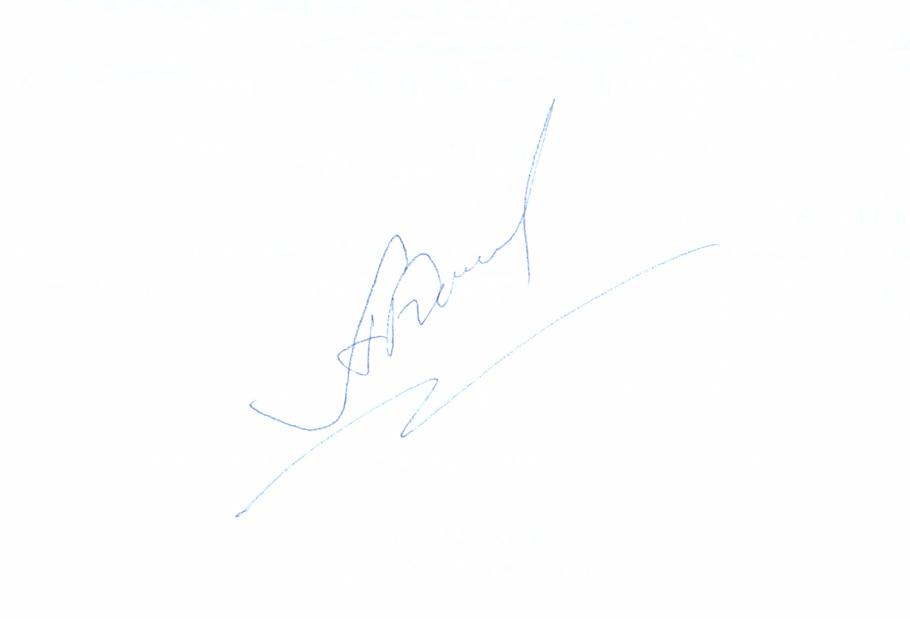 